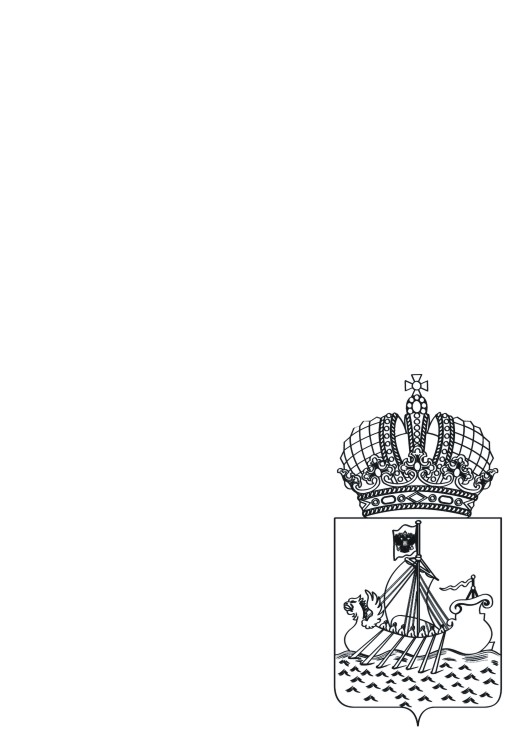 _______________________________________________________________________________Департамент образования и науки Костромской областиП Р И К А З_______________                        г. Кострома                            ___________Об организации и проведенииобластного конкурса молодыхпоэтов имени Н.А. Некрасова	В соответствии с Концепцией региональной системы выявления, поддержки и сопровождения талантливых (одаренных) детей Костромской области, с целью выявления в образовательных организациях Костромской области обучающихся, имеющих литературно-поэтическую одарённость,ПРИКАЗЫВАЮ:Утвердить состав организационного комитета по проведению областного конкурса молодых поэтов имени Н.А. Некрасова (далее - Конкурс) (Приложение 1).Утвердить Положение о проведении Конкурса (Приложение 2).Поручить областному государственному казенному образовательному учреждению дополнительного образования детей «Костромской областной Центр дополнительного образования детей «Одаренные школьники» (Н.Л. Степанова) организовать и провести Конкурс с 17 декабря 2014 года по 21 февраля 2015 года совместно с Федеральным государственным бюджетным образовательным учреждением высшего профессионального образования «Костромской государственный университет имени Н.А.Некрасова».Рекомендовать  муниципальным органам управления образованием организовать участие обучающихся общеобразовательных организаций в Конкурсе. Контроль за исполнением настоящего приказа возложить на заместителя директора департамента М.О. Антонову.Директора департамента                                                                   Т.Е. БыстряковаСОГЛАСОВАНО:Шевелева Н.Н.(4942)316605Приложение 1Утвержденоприказом департаментаобразования и наукиКостромской областиот           №         Состав организационного комитетаобластного конкурса молодых поэтов им. Н.А. НекрасоваПриложение 2Утвержденоприказом департаментаобразования и наукиКостромской областиот           №    Положение об областном конкурсе молодых поэтов имени Н.А. Некрасова 1. Общие положения1.1.Областной конкурс молодых поэтов имени Н.А. Некрасова (далее - Конкурс) проводится в соответствии с Концепцией региональной системы выявления, поддержки и сопровождения талантливых (одаренных) детей Костромской области.1.2.Настоящее Положение регламентирует статус, условия, порядок организации и проведения Конкурса.1.3.Цель проведения Конкурса — содействовать выявлению в образовательных организациях Костромской области обучающихся, имеющих литературно-поэтическую одарённость. 1.4. Организаторами Конкурса являются:- Департамент образования и науки Костромской области;- Областноое государственное казённое образовательное учреждение дополнительного образования детей «Костромской областной центр «Одаренные школьники» (далее — Костромской областной Центр «Одарённые школьники»;- Федеральное государственное бюджетное образовательное учреждение высшего профессионального образования «Костромской государственный университет имени Н.А.Некрасова» (далее — КГУ им. Н.А. Некрасова).2. Участники Конкурса2.1. 1 группа - обучающиеся общеобразовательных организаций Костромской области в возрасте от 14 до 18 лет;2.2. 2 группа - обучающиеся образовательных организаций среднего профессионального образования Костромской области, обучающиеся образовательных организаций высшего образования Костромской области.2.2. 3 группа (дополнительная возрастная категория) — работающая молодёжь в возрасте до 30 лет.	3. Номинации Конкурса:3.1.«И веря и не веря вновь мечте высокого призванья...» - философская лирика.3.2.«В стороне от больших городов...» - пейзажная лирика.3.3.«И сердце шлёт тебе благословенья...» - лирика дружбы и любви. 3.4.«Внимая ужасам войны» (гражданская лирика) - принимаются стихотворения, посвящённые Великой Отечественной войне 1941 — 1945 годов.  	4.Условия участия в Конкурсе4.1. В каждой номинации от одного участника принимается не более одного стихотворения (объёмом до 40 строк).  4.2. Требования к оформлению поэтической подборки: формат Microsoft Word, шрифт Times New Roman, размер шрифта 12, интервал между строками 1,5). Каждое стихотворение оформляется на отдельном листе с указанием в верхнем правом углу ФИО участника, конкурсной номинации.4.3. Прием заявок на Конкурс осуществляется в электронном виде по адресу  cdoosh@kmtn.ru с пометкой «Областной конкурс молодых поэтов имени Н.А. Некрасова»	Форма заявки для участия в Конкурсе:4.4.На конкурс не принимаются: -произведения, присланные по факсу;-произведения, написанные от руки;-произведения, объем которых не соответствует условиям Конкурса, изложенным в данном Положении.	5. Срок подачи произведений на Конкурс5.1.Прием заявок осуществляется с 17 декабря 2014 года до 10 февраля 2015 года  (включительно).5.2.«Длинный список» номинантов объявляется не позднее 30 января 2014 года.5.3.«Короткий список» объявляется не позднее  15 февраля 2014 года.5.4.Координатор Конкурса — Екатерина Евгеньевна Каргопольцева, методист организационного отдела Костромского областного Центра «Одарённые школьники», контактный телефон: 8 (4942) 41-66-06.	6. Подведение итогов Конкурса6.1.По каждой номинации Конкурса для оценки конкурсных работ участников формируются экспертные комиссии (из числа преподавателей филологического факультета  КГУ им. Н.А. Некрасова, членов Костромской областной писательской организации, специалистов  Костромского областного Центра «Одарённые школьники»).6.2.Подведение итогов Конкурса состоится 21 февраля 2014 года в КГУ им. Н.А. Некрасова. Победители и призёры Конкурса будут награждены соответствующими дипломами за подписью директора департамента образования и науки Костромской области, ректора КГУ им. Н.А. Некрасова. Планируется проведение мастер-классов по стиховедению, а также выступление участников Конкурса.	Победители и призёры Конкурса будут рекомендованы в литературные объединения Костромской области. ФИОдолжностьподписьАнтонова М.О.Заместитель директора -начальник отделаКульмач Е.Г.Заместитель директора - начальник отделаКлюткина М.Е.Заместитель директора -начальник отделаЛихачева Н.А.Заместитель директора -начальник отделаТолщина Л.Н.Начальник управленияРезник Т.П.Начальник отделаДурягина А.Н.Начальник отделаРябкова Е.Л.Начальник отделаФедянина Н.В.Начальник отделаСтефаненко И.В.Начальник отделаДеулина М.И.Главный специалист-экспертЯкимов Александр Евгеньевич-председатель, декан филологического факультета КГУ им.Н.А.Некрасова, доцент кафедры русского языка, кандидат филологических наукСтепановаНаталья Леонидовна-директор областного государственного казённого образовательного учреждения дополнительного образования детей «Костромской областной центр «Одаренные школьники» Романова Алёна Николаевна-доцент кафедры литературы филологического факультета КГУ им.Н.А.Некрасова, кандидат филологических наукКасаткина София Владимировна-директор областного государственного бюджетного учреждения культуры «Костромская областная детская библиотека имени Аркадия Гайдара»Бартенева Инна Юрьевна-старший преподаватель кафедры теории и методики воспитания ОГБОУ ДПО «Костромской институт развития образования»ФИО участника, дата рождения Муниципальное образование, образовательная организация/место работыЭлектронная почтаКонтактный телефонНоминацияНазвание стихотворения